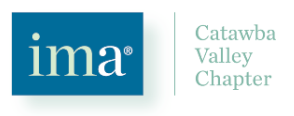 Institute of Management AccountantsCatawba Valley Chapter Scholarship ApplicationFor Accounting, Finance, Business or Related MajorsThe Catawba Valley Chapter of the Institute of Management Accountants is offering the Joseph F Ryan Student Scholarship for full-time students who have completed their Freshman year and are rising Sophomores or above, seeking an Accounting, Finance, Business or related degree.  APPLICATION DEADLINE is Wednesday, November 14, 2018.  Scholarships up to $1,000 will be awarded December 2018 for use with the spring semester.  Scholarship awards will be paid directly to the academic institution. Basic Information:Name ___________________________________________________________________________ 	First	              			 Middle	           		LastEmail ___________________________________________________________________________Mailing address ____________________________________________________________________             	    ____________________________________________________________________Phone (best to reach you) ____________________________________________________________Type of degree you are seeking _______________________________________________________College / University you expect to attend ________________________________________________Are you presently receiving other scholarships?       YES ________ NO ________ Name of scholarship _______________________________________   Amount _________________Name of scholarship _______________________________________   Amount _________________Name of scholarship _______________________________________   Amount _________________Name of scholarship _______________________________________   Amount _________________Instructions:Email this Form and the following information to:   catawbavalleyima@gmail.comFill out this form and attach items described in steps 2), 3) and 4) below.Attach additional sheet explaining your academic and career goals related to achieving a degree in Accounting, Finance, Business or related majors. Attach 2 letters of recommendation.Attach a copy of your most current transcript (unofficial copy is acceptable). In addition, we encourage you to apply for the IMA National Scholarship.  Information and application are available at https://www.imanet.org/students/scholarships-and-awards/scholarships?ssopc=1An interview for the CVIMA Scholarship may be required.  If so, you will be notified for an appointment.____________________		   ____________________________________     Date of Application				         SignatureClosing date for applications is November 14, 2018.§§§For more information about the Catawba Valley IMA, please find us on the web at:http://catawbavalley.imanet.org/For more information about IMA Global, please find them on the web at:https://www.imanet.org/about-ima?ssopc=1IMA® (Institute of Management Accountants) is the worldwide association of accountants and financial professionals in business. Founded in 1919, we are one of the largest and most respected associations focused exclusively on advancing the management accounting profession.  We are committed to empowering our 85,000+ members—and those throughout the rest of the profession—to strengthen on-the-job skills, better manage companies, and accelerate careers.  We invite our members to discover the myriad possibilities within the profession and build an actionable future in management accounting.